Application for Employment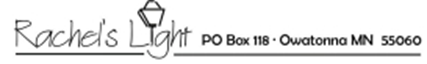 Personal InformationPersonal InformationPersonal InformationPersonal InformationPersonal InformationPersonal InformationPersonal InformationPersonal InformationPersonal InformationPersonal InformationNameNameAddressAddressCityCityStateZipPhone NumberPhone NumberMobile NumberMobile NumberMobile NumberEmail AddressEmail AddressAre you a U.S. citizen?Are you a U.S. citizen?If not, are you authorized to work in the United States?If not, are you authorized to work in the United States?If not, are you authorized to work in the United States?Yes No                ________ No                ________ No                ________ No                ________ If selected for employment, are you willing to submit to a pre-employment criminal background check?If selected for employment, are you willing to submit to a pre-employment criminal background check?If selected for employment, are you willing to submit to a pre-employment criminal background check?If selected for employment, are you willing to submit to a pre-employment criminal background check?If selected for employment, are you willing to submit to a pre-employment criminal background check?If selected for employment, are you willing to submit to a pre-employment criminal background check?If selected for employment, are you willing to submit to a pre-employment criminal background check?If selected for employment, are you willing to submit to a pre-employment criminal background check?If selected for employment, are you willing to submit to a pre-employment criminal background check?If selected for employment, are you willing to submit to a pre-employment criminal background check?Yes No No No No PositionPositionPositionPositionPositionPositionPositionPositionPositionPositionPosition You Are Applying ForPosition You Are Applying ForPosition You Are Applying ForPosition You Are Applying ForPosition You Are Applying ForAvailable Start DateAvailable Start DateDesired PayEmployment DesiredEmployment Desired Full Time Full Time Part TimeEducation / Special Skills and TrainingEducation / Special Skills and TrainingEducation / Special Skills and TrainingEducation / Special Skills and TrainingEducation / Special Skills and TrainingEducation / Special Skills and TrainingEducation / Special Skills and TrainingEducation / Special Skills and TrainingEducation / Special Skills and TrainingEducation / Special Skills and TrainingSchool/Organization NameSchool/Organization NameSchool/Organization NameLocationLocationDates AttendedDates AttendedDegree/Certification ReceivedMajor/Area of Concentration[[[[[[[[[[Professional References (Please list at least one non-relative reference.)Professional References (Please list at least one non-relative reference.)Professional References (Please list at least one non-relative reference.)Professional References (Please list at least one non-relative reference.)Professional References (Please list at least one non-relative reference.)Professional References (Please list at least one non-relative reference.)Professional References (Please list at least one non-relative reference.)Professional References (Please list at least one non-relative reference.)Professional References (Please list at least one non-relative reference.)Professional References (Please list at least one non-relative reference.)NameNameNameNameNameTitleTitleCompanyPhoneEmployment HistoryEmployment HistoryEmployment HistoryEmployment HistoryEmployment HistoryEmployment HistoryEmployment HistoryEmployment HistoryEmployment HistoryEmployment HistoryEmployer (1)Employer (1)Job TitleJob TitleDates EmployedWork PhoneWork PhoneStarting Pay RateStarting Pay RateEnding Pay RateAddressAddressCityCityStateZipEmployer (2)Employer (2)Job TitleJob TitleDates EmployedWork PhoneWork PhoneStarting Pay RateStarting Pay RateEnding Pay RateAddressAddressCityCityStateZipEmployer (3)Employer (3)Job TitleJob TitleJob TitleDates EmployedWork PhoneWork PhoneStarting Pay RateStarting Pay RateEnding Pay RateAddressAddressCityCityStateZipEmployer (4)Employer (4)Job TitleJob TitleDates EmployedWork PhoneWork PhoneStarting Pay RateStarting Pay RateEnding Pay RateAddressAddressCityCityStateZipEmployer (5)Employer (5)Job TitleJob TitleDates EmployedWork PhoneWork PhoneStarting Pay RateStarting Pay RateEnding Pay RateAddressAddressCityCityStateZipSignature DisclaimerSignature DisclaimerSignature DisclaimerSignature DisclaimerSignature DisclaimerSignature DisclaimerSignature DisclaimerSignature DisclaimerSignature DisclaimerSignature DisclaimerI certify that my answers are true and complete to the best of my knowledge. If this application leads to employment, I understand that false or misleading information in my application or interview may result in my release.I certify that my answers are true and complete to the best of my knowledge. If this application leads to employment, I understand that false or misleading information in my application or interview may result in my release.I certify that my answers are true and complete to the best of my knowledge. If this application leads to employment, I understand that false or misleading information in my application or interview may result in my release.I certify that my answers are true and complete to the best of my knowledge. If this application leads to employment, I understand that false or misleading information in my application or interview may result in my release.I certify that my answers are true and complete to the best of my knowledge. If this application leads to employment, I understand that false or misleading information in my application or interview may result in my release.I certify that my answers are true and complete to the best of my knowledge. If this application leads to employment, I understand that false or misleading information in my application or interview may result in my release.I certify that my answers are true and complete to the best of my knowledge. If this application leads to employment, I understand that false or misleading information in my application or interview may result in my release.I certify that my answers are true and complete to the best of my knowledge. If this application leads to employment, I understand that false or misleading information in my application or interview may result in my release.I certify that my answers are true and complete to the best of my knowledge. If this application leads to employment, I understand that false or misleading information in my application or interview may result in my release.I certify that my answers are true and complete to the best of my knowledge. If this application leads to employment, I understand that false or misleading information in my application or interview may result in my release.Name (Please Print)Name (Please Print)SignatureSignatureSignatureSignatureDateDate